SPEISENKARTE-Vorspeise-Rote Bete in Kräuter-Vinaigrette eingelegtKartoffelstroh – Dill Schmand - gebeizte Himmeroder Lachsforelle											€ 10-Hauptgerichte-Kotelett vom LandschweinCafé de Paris Butter – geschmorter Mangold – Grießschnitte			€ 19,50Gesottene Brust vom Eifeler Bioland LimousinrindCremiger Wirsing – Rote Bete Meerrettich -Petersilienkartoffeln		€ 17,50Orientalische Zucchinipuffer mit Minze, Feta und DillBlumenkohl – roter Paprikaschaum						€ 13Eifeler Kartoffelpizzamit Schmand, Lauch, Zwiebeln und Rauchfleisch			€ 11,00mit Schmand, Lauch, Zwiebeln, Äpfeln und Feta			€ 11,00mit Schmand, Lauch, Zwiebeln und Blutwurst				€ 12,00-Süßspeisen-Süßes Trio von der Kirsche(Sorbet – Strudel-„Schoko-Marzipan Kirsche“)					€ 7,50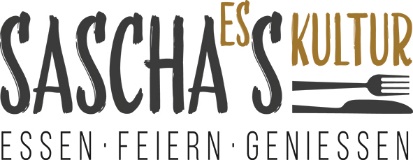 